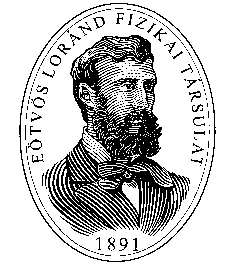 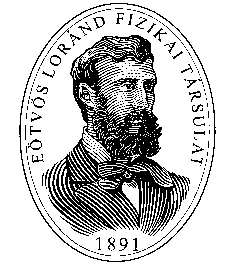 Javaslat az Eötvös Loránd Fizikai Társulat tudományos díjára (PhD fokozat utáni – MTA doktori cím előtti díjkategória)A társulat tudományos díjára javaslom/javasoljuk az alábbi kollégát:Név:								Születési év:Munkahely:Beosztás:Honlap:PhD fokozat megszerzésének dátuma, kiadó egyeteme:A javasolt díj:A díj odaítélésének alapjául szolgáló eredmény összefoglaló ismertetése (csoportos kutatás esetén a javasolt személy meghatározó tudományos hozzájárulása feltétlenül indokolandó!)  (max. 10 sor):A jelölt publikációinak száma:	összesen:					magyar folyóiratban:							nemzetközi folyóiratban:	a pályázat tárgyköréből:			magyar folyóiratban:							nemzetközi folyóiratban:Az alábbi két lehetőség közül a javaslattevő szerint legmegfelelőbbet lehet választani.Felfedező kutatás esetén az elismerésre javasolt eredmény jelentős nemzetközi visszhangjának igazolása az alábbiak megadásával. A díjra javasolt eredménnyel kapcsolatosan megjelent legfeljebb 5 legkiemelkedőbb cikk adatai, melyekben a jelöltnek döntő szerepe volt:Független hivatkozások száma a díjra javasolt eredményre:Független hivatkozások száma a fentiekben kiemelt cikkekre:A díjazandó személy tárgyban tartott meghívott előadásainak helye, időpontja:A díjazandó személy eredményének egyéb formában történt korábbi elismerései (megnevezés, intézmény, dátum):Műszaki alkotás, kísérleti eszközfejlesztés esetén a szabadalom, ill. műszaki bizonylatok felsorolása:A jutalmazandó tudományos eredmény tárgyköre milyen szakcsoportokat érint?ELFT tag-e a javasolt személy, ha igen, tagságának kelte:Mely szakcsoport(ok) tagja:Társulati tevékenységének rövid ismertetése:A javaslatban foglalt tudományos munka mely években került kidolgozásra:
		-tól		-ig.Kelt:				…………………………………………..			a javaslattevő társulati tag vagy csoportelnök aláírásaMellékletek:	Publikációs jegyzék (elektronikusan)		Hivatkozások jegyzéke (elektronikusan)	A legfeljebb 5 kiemelt cikk különlenyomatai (preferált az elektronikus elérhetőség)	(Egyéb)A jelölt/felterjesztő kezdeményezheti az MTMT publikációs és hivatkozási adatok elfogadását. Különlenyomat helyett elég a teljes szöveg nyilvánosan elérhető lelőhelyét megadni.Szakcsoport(ok) véleménye:	Első véleményező szakcsoport megnevezése:	Véleménye:Dátum:						.............................................................					a szakcsoport elnöke	Második véleményező szakcsoport megnevezése:	Véleménye:Dátum:						.............................................................					a szakcsoport elnöke